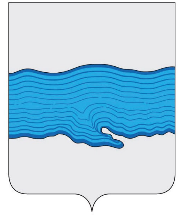 Совет Плёсского городского поселения Приволжского муниципального района                                                                       Ивановской области                                 РЕШЕНИЕ  г.Плёсот «23 марта 2018 г.                                                                                          № 12О принятии муниципального имущества: Реконструкция набережной р.Волги на территории ТРК «Плёс» 2 очередь (2 этап) – Благоустройство набережной р.Волги и Торговой площади в г.Плёсе Приволжского района Ивановской области из муниципальной собственности Приволжского муниципального района в собственность Плёсского городского поселенияРуководствуясь Федеральным Законом от 06.10.2003 №131-ФЗ «Об общих принципах организации местного самоуправления в Российской Федерации»,  Уставом Плёсского городского поселения,  на основании решения Совета Приволжского муниципального района от 14.02.2018 г. №6 «О передаче имущества из муниципальной собственности Приволжского муниципального района в собственность Плёсского городского поселения», Совет Плёсского городского поселенияРЕШИЛПринять из муниципальной собственности Приволжского муниципального района в собственность Плёсского городского поселения перечень имущества согласно приложению к настоящему решению.Включить имущество, указанное в п. 1 в состав казны Плесского городского поселения Приволжского муниципального района Ивановской области. Опубликовать данное решение в официальном издании нормативно-правовых актов Совета и администрации Плёсского городского поселения «Вестник Совета и администрации Плёсского городского поселения».Данное решение вступает в силу с момента подписания.  Председатель Совета Плёсского городского поселения                        Каримов Т.О.  Врип главы Плёсского городского поселения                  Захаров Н.В.Приложение к решениюСовета Плёсского городского поселенияот 23.03.2018 № 12Наименование имуществаАдрес места нахождения имуществаИндивидуализирующие характеристики имуществаСтоимость имуществаРеконструкция набережной р.Волги на территории ТРК «Плёс» (2 очередь) 2 этап – Благоустройство набережной р.Волги и Торговой площади в г.Плёсе Приволжского района Ивановской областиИвановская область, Приволжский район, г. Плёс, Торговая площадьДеревянная галерея-навес торговых рядов длиной 42,34м;Замощение Торговой площади: асфальтовым покрытием 4438 кв.м., брусчаткой 1102,5 кв.м., булыжным камнем 129,5 кв.м.;Дождевая канализация 267 м;Подпорная стенка, совмещенная с дождеприемным лотком 45м;Сеть водоснабжения 150 м;Сеть водоотведения 76 м;Кабельная линия освещения 280 м.Балансовая стоимость 42 907 125,00 рублей, Остаточная стоимость – 42 907 125,00 рублей